Raspored svetih misa: PREMINULI: (3)26. 04. 2020. godine preminula je TEREZA ČIČERIĆ (1936.). Ukop je bio 28. 04. 2020. Obitelji iskrena sućut!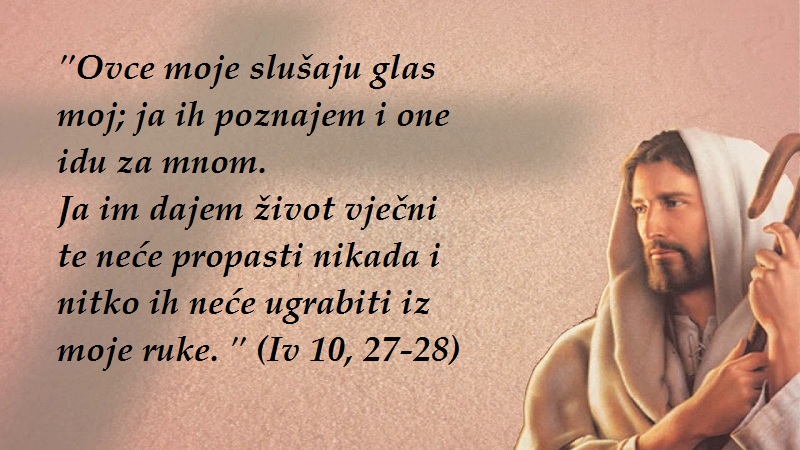 IZDAJE:  RIMOKATOLIČKI ŽUPNI URED sv. JAKOVA, APOSTOLA, ILAČAOdgovara i uređuje: vlč. Ivan Đakovac, župnik4 ŽUPNI LISTIĆ 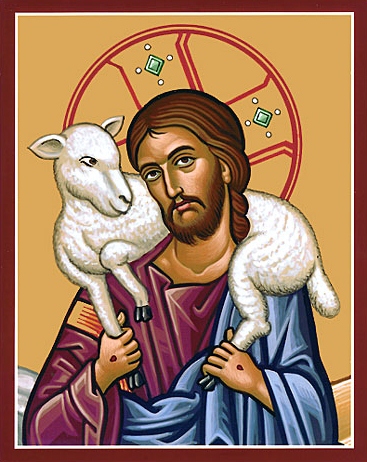 17/2020. ĐAKOVAČKO-OSJEČKA NADBISKUPIJAŽUPA SV. JAKOVA, APOSTOLA S. RADIĆA 7, 32 248  I L A Č A; 032/521-056www.zupailaca.com mail: zupailaca@gmail.comNedjelja Dobrog Pastira 03. 05. 2020. godineEvanđelje: Iv 10, 1-10U ono vrijeme: Reče Isus: »Zaista, zaista, kažem vam: tko god u ovčinjak ne ulazi na vrata, nego negdje drugdje preskače, kradljivac je i razbojnik. A tko na vrata ulazi, pastir je ovaca. Tome vratar otvara i ovce slušaju njegov glas. On ovce svoje zove imenom pa ih izvodi. A kad sve svoje izvede, pred njima ide i ovce idu za njim jer poznaju njegov glas. Za tuđincem, dakako, ne idu, već bježe od njega jer tuđinčeva glasa ne poznaju.« Isus im kaza tu poredbu, ali oni ne razumješe što im htjede time kazati.Stoga im Isus ponovno reče: »Zaista, zaista, kažem vam: ja sam vrata ovcama. Svi koji dođoše prije mene, kradljivci su i razbojnici; ali ih ovce ne poslušaše. Ja sam vrata. Kroza me tko uđe, spasit će se: i ulazit će i izlaziti i pašu nalaziti. Kradljivac dolazi samo da ukrade, zakolje i pogubi. Ja dođoh da život imaju, u izobilju da ga imaju.«1Pismo Svetoga Oca Franje svim vjernicima za mjesec svibanj 2020.Draga braćo i sestre, bliži se mjesec svibanj u kojem Božji narod osobito snažno izražava svoju ljubav i pobožnost prema Blaženoj Djevici Mariji. Tradicionalno se u tome mjesecu krunica moli kod kuće, u obitelji. Ograničenja nametnuta zbog pandemije »prisiljavaju« nas više cijeniti taj obiteljski vidik krunice, pa i u pogledu duhovnosti. Želim, stoga, svima predložiti da ponovno otkriju ljepotu moljenja krunice kod kuće u mjesecu svibnju. To se može činiti zajedno, ili pak pojedinačno; vi sami odlučite već prema vlastitim prilikama, vrjednujući obje mogućnosti. U svakoj od njih stoji tajna te molitve, a to je jednostavnost. Lako je, pa i na internetu, pronaći dobre predloške koje ćete u molitvi moći slijediti. Nudim vam, usto, dvije molitve Majci Božjoj koje možete izmoliti na kraju krunice, a koje ću i ja osobno, u duhovnome jedinstvu sa svima vama, moliti u mjesecu svibnju. Prilažem ih ovomu pismu kako bi bile dostupne svima. Draga braćo i sestre, zajedničko razmatranje Kristova lica srcem Marije, naše Majke još više će nas ujediniti u duhovnu obitelj te nam pomoći prevladati ovu kušnju. Ja ću moliti za vas, posebno za one koji najviše trpe, a vi, molim vas, molite za mene. Zahvaljujem vam i srdačno vas blagoslivljam.U Rimu, pri Svetomu Ivanu Lateranskom, 25. travnja 2020.
papa Franjo 2ŽUPNE OBAVIJESTI:DIREKTAN PRIJENOS EUHARISTIJSKOG SLAVLJA NA IV. VAZMENU NEDJELJU - 03.05.2020. u 11,00 sati prenosi Slavonska televizija iz župe Dobrog Pastira - Đakovo 2, misno slavlje predvodi prečasni Josip Ivešić, župnik.SVIBANJSKE POBOŽNOSTI - pobožnosti su u 18, 30 sati (prije mise), a sveta misa u 19, 00 sati na svetištu od utorka do petka. Svibanjske pobožnosti danima kad nema mise neka budu u 19, 00 sati na svetištu. Dođimo i molimo zagovor naše nebeske Majke!PREPORUKE HZJZ koje se propisuju kod slavljenja misa s narodom možete pročitati na našoj župnoj stranici, nadbiskupijskoj stranici i stranici zavoda za javno zdravstvo. Budući da ćemo mise imati na našem svetištu kroz cijelo vrijeme mjeseca svibnja molim da se pridržavamo odredaba koje su propisane. Pričest će bit isključivo na ruku, kod kupljenja milostinje ne dodirujte škrabicu koju redari donose do vas; ukoliko netko ima bilo kakve simptome neka ostane kod kuće. 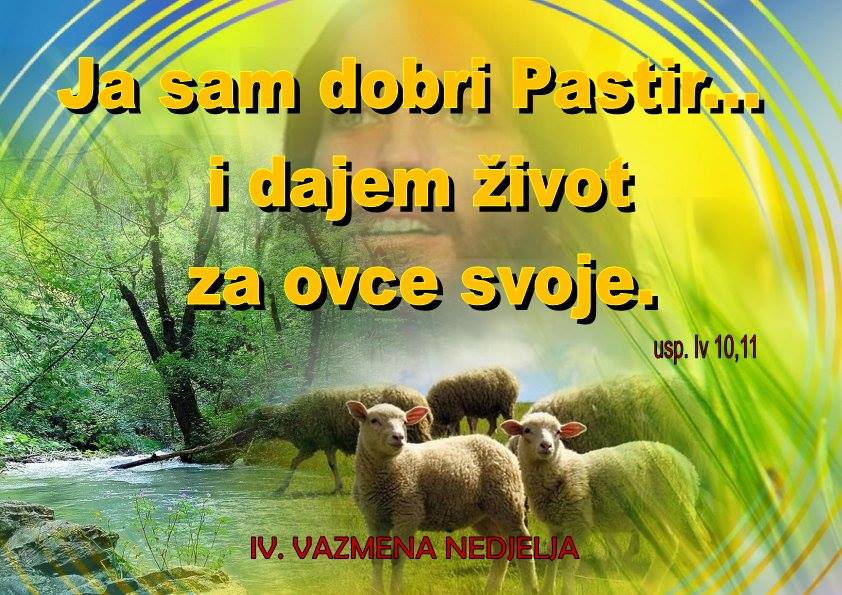 Sve nove obavijesti pratite na župnoj ili nadbiskupijskoj stranici: www.zupailaca.com ili www.djos.hr 3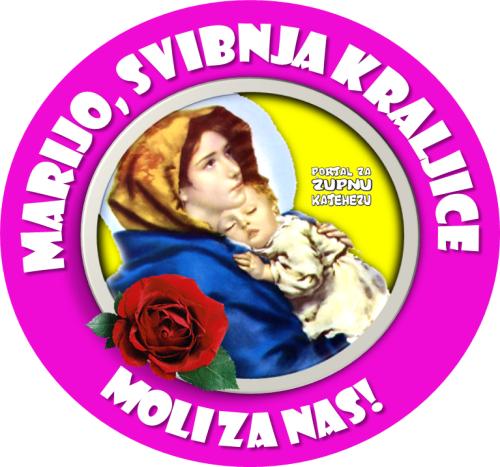 NEDJELJA DOBROG PASTIRA 03.05.8, 00 sati11, 00 sati† iz obitelji TulićPRO  POPULOPONEDJELJAK04.05.-Nema sv. miseUTORAK05.05.19, 00 sati† iz obitelji BudinskiSRIJEDA06.05.19, 00 sati† Rozina Pejić† Marija MarinkovićČETVRTAK07.05.19, 00 satiZa obiteljPETAK08.05.19, 00 sati† Antun KuveždićSUBOTA09.05.8, 00 sati† Petar, Jela i Martin Zečević  PETA VAZMENA NEDJELJA10.05.8, 00 sati11, 00 sati† Nikola GelemanovićPRO  POPULO